Teacher Report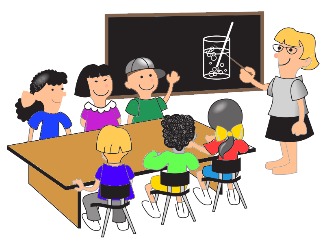 Teacher Name Student NamesWhat did students learn today?Teacher ReportTeacher Name Student Names_________________________________What did students learn today?